OP ARTOptical ArtOp Art originated in the 1960's. It was first called “kinetic art” (art which moves) because some of the art actually moved or appeared to move because of the way the designs play tricks on our vision.The visual effects use color and patterns that disturb the eye and cause it to see images or movement on a flat surface.Victor Vasarely is considered the father of Op Art. Vasarely explored visual illusions, and combined geometric elements with color and value to result in optical illusions.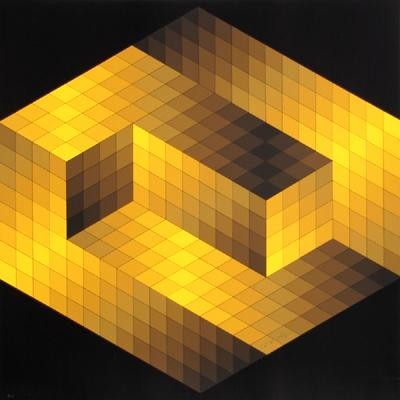 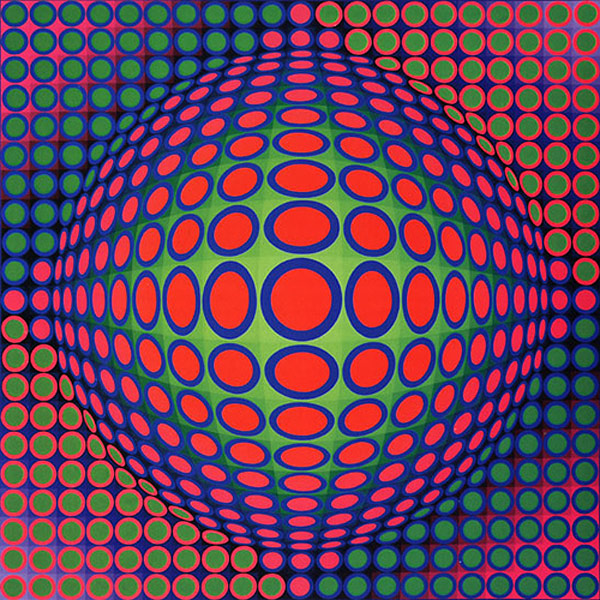 One of the most effective Op Art illusionists is Bridget Riley. Her work includes black and white linear work which makes her pictures appear to wave.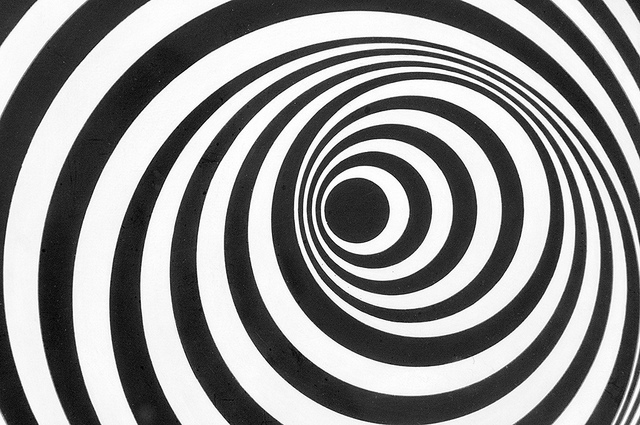 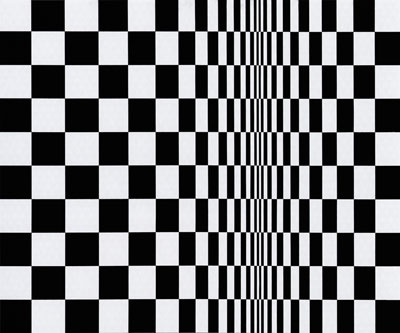 Contour line hand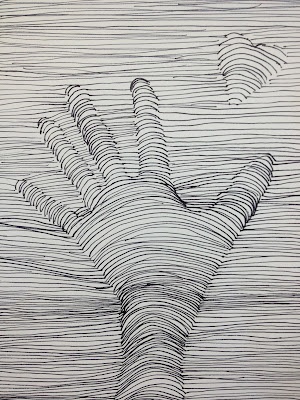 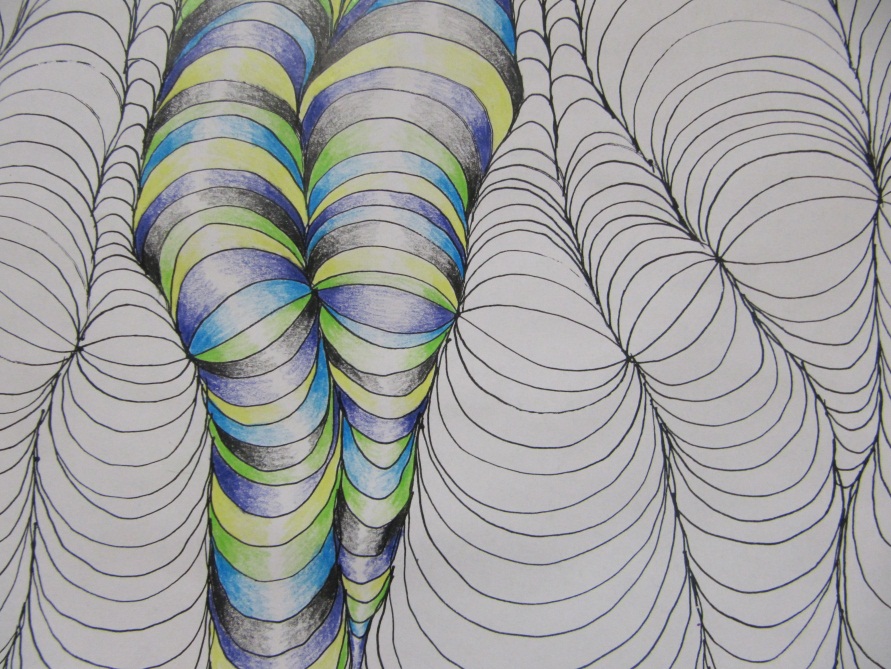 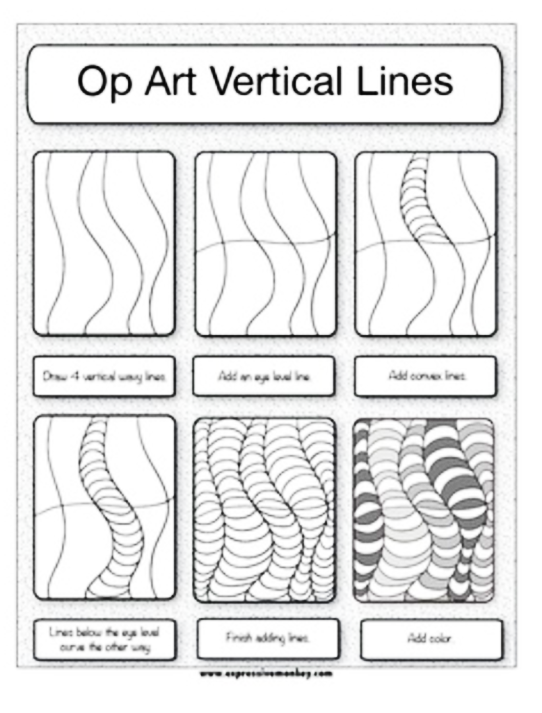 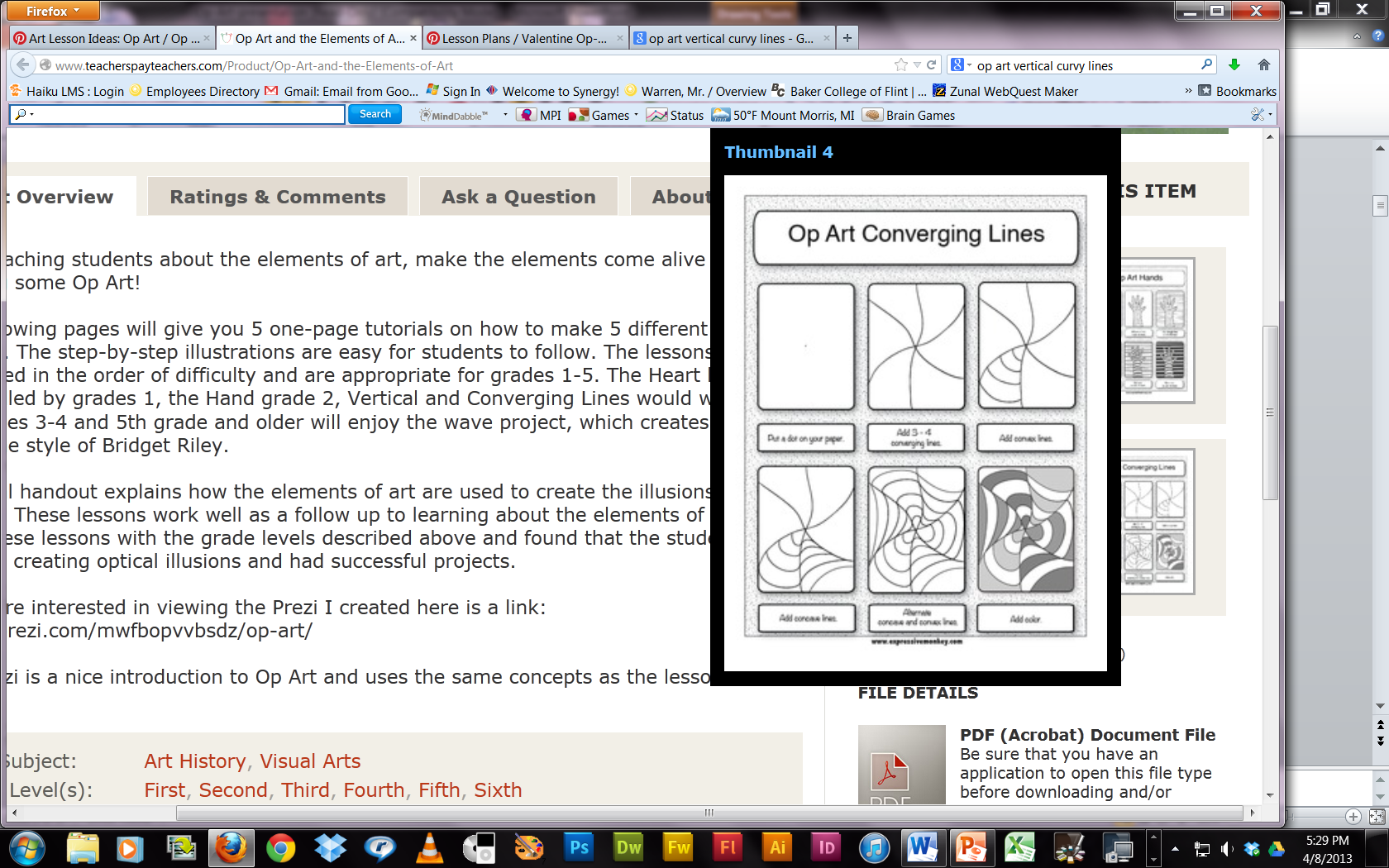 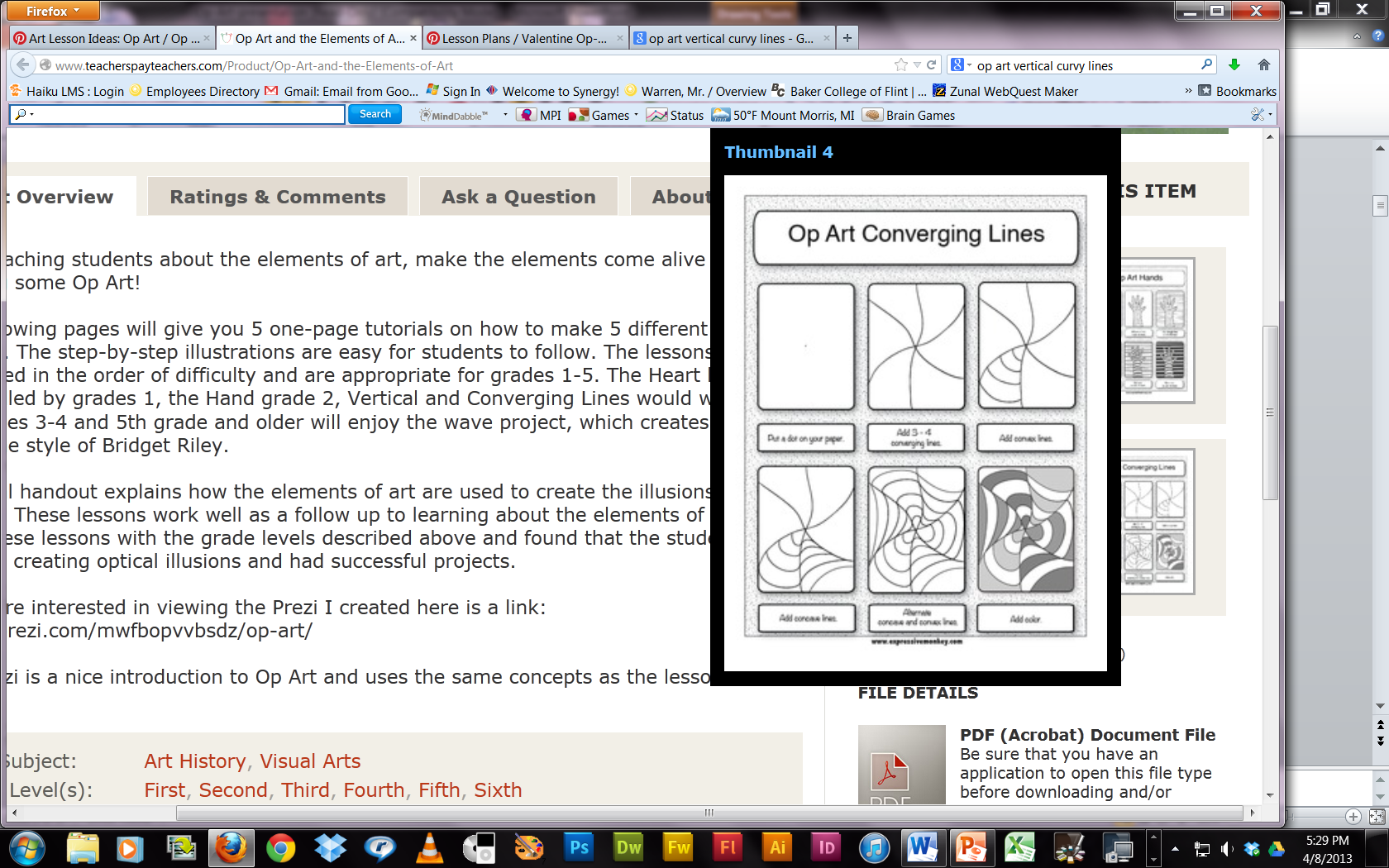 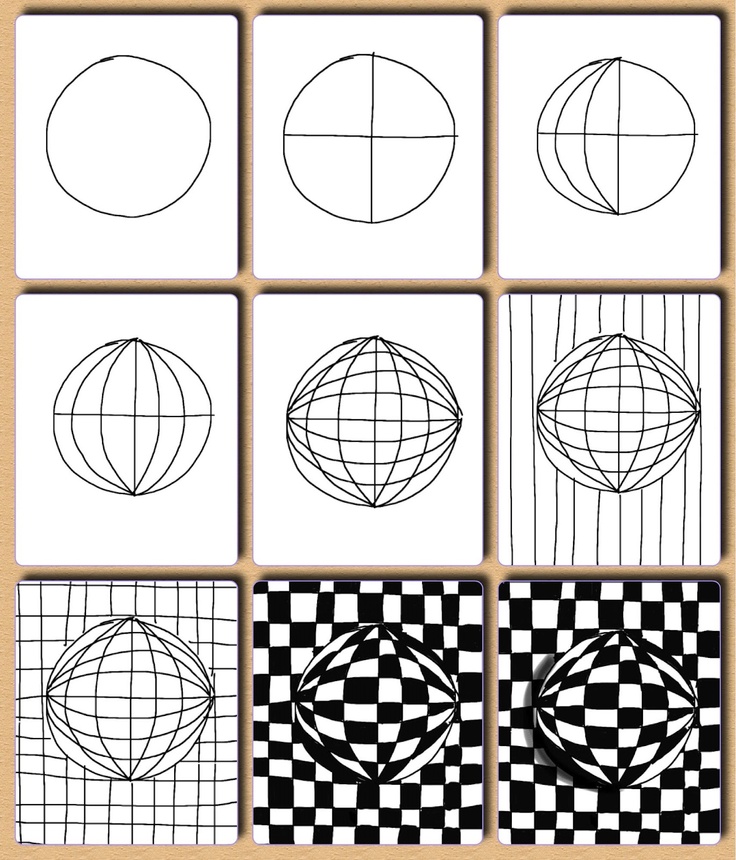 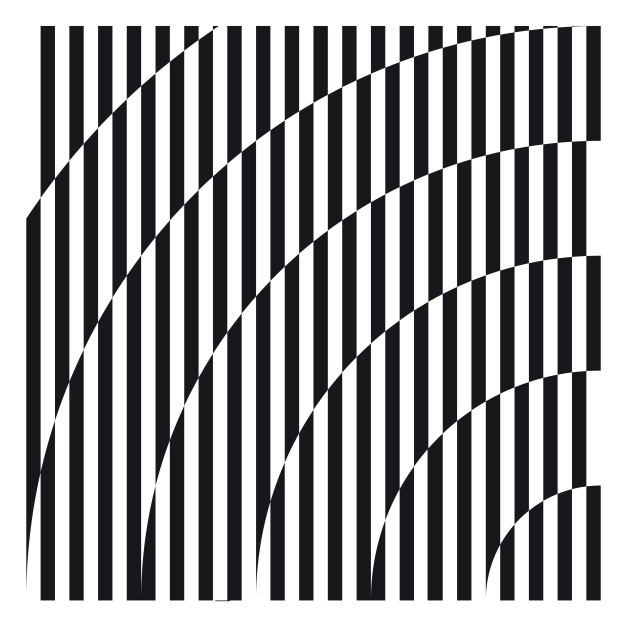 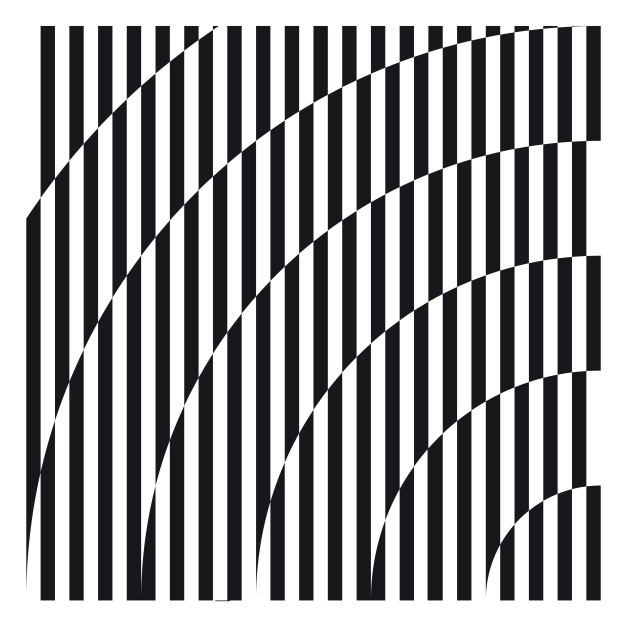 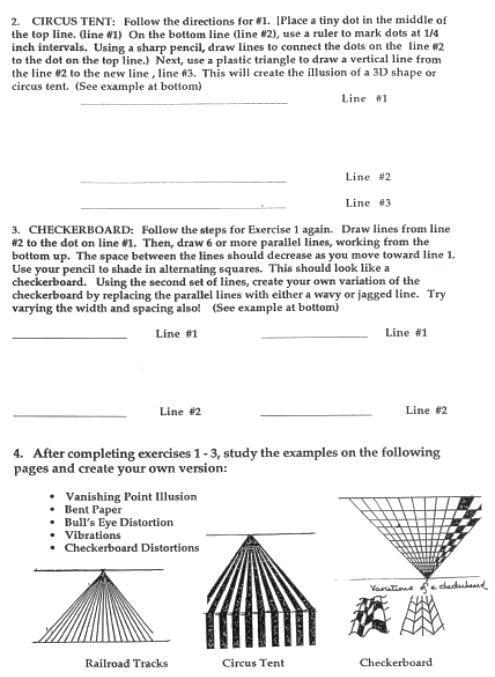 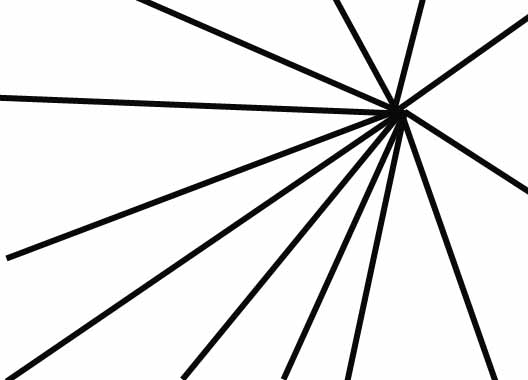 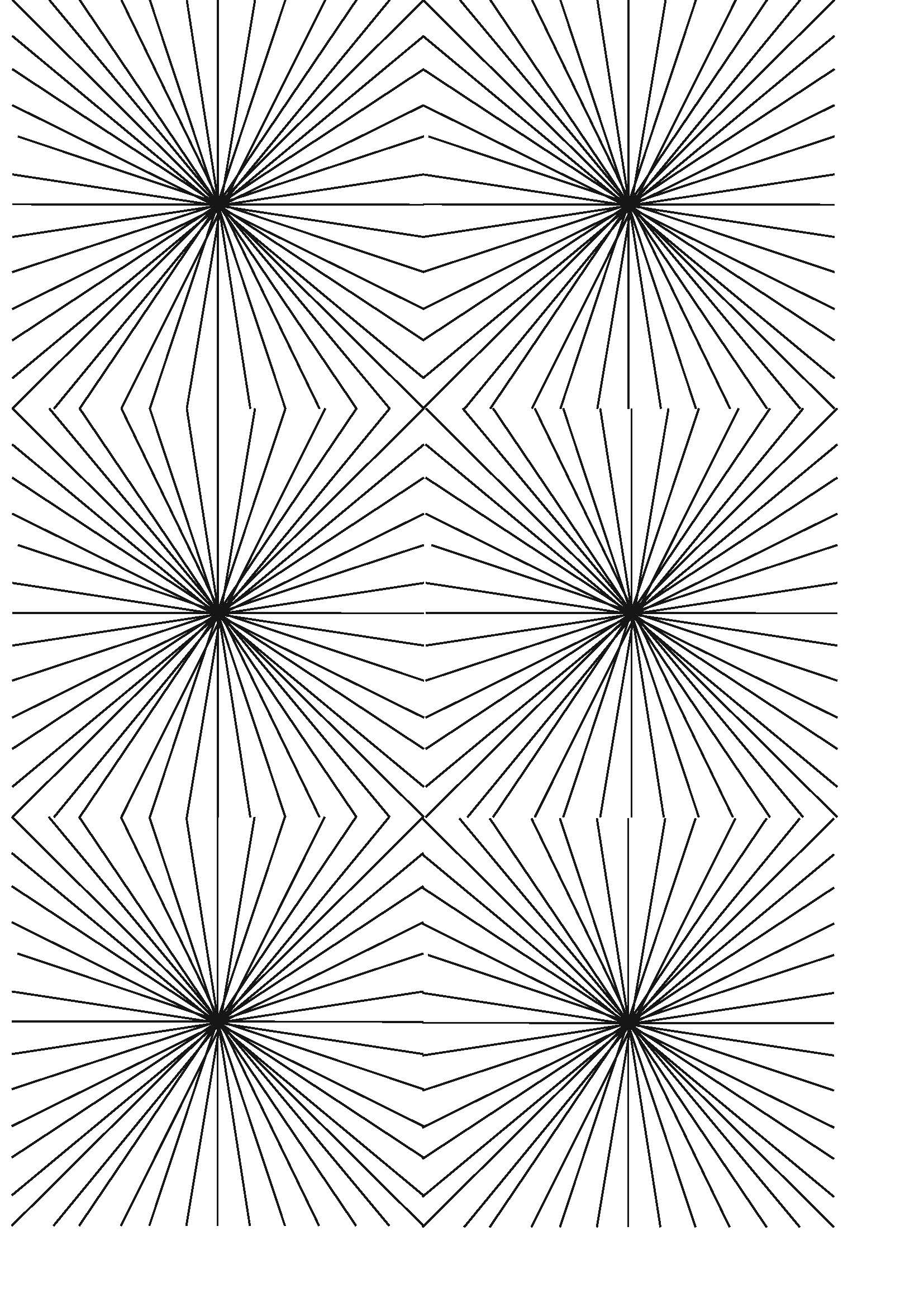 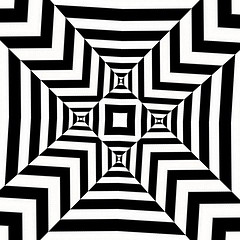 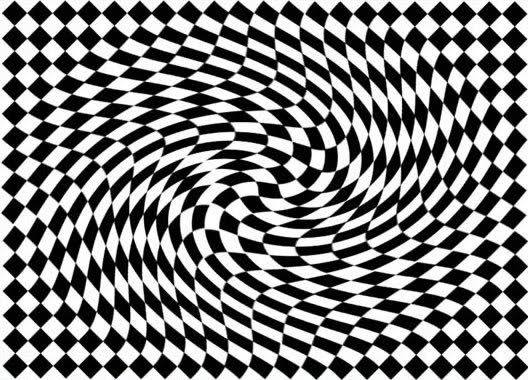 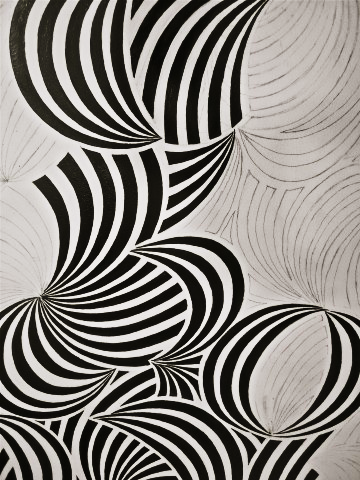 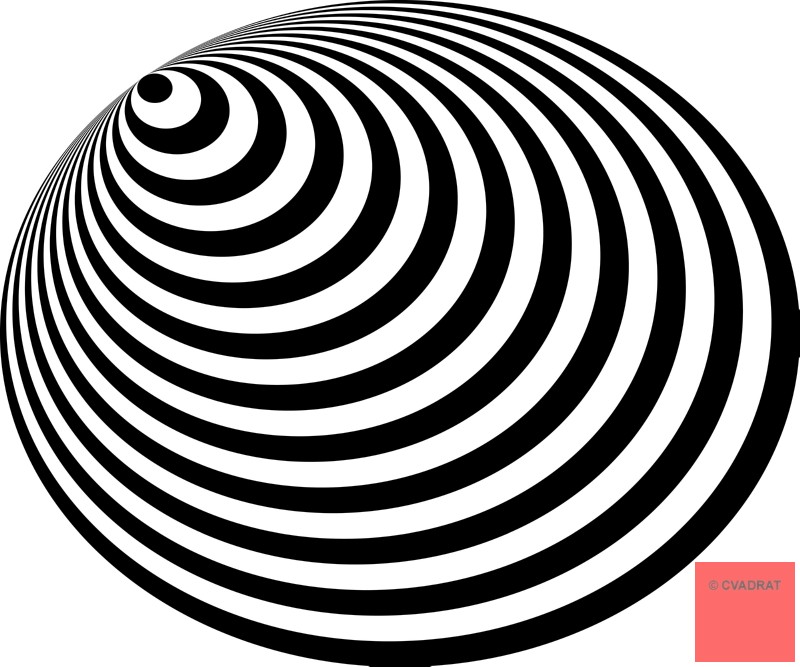 Distorted Bull’s-eyePractice Vanishing point illusionsDistorted checkerboardVertical LinesConverging Lines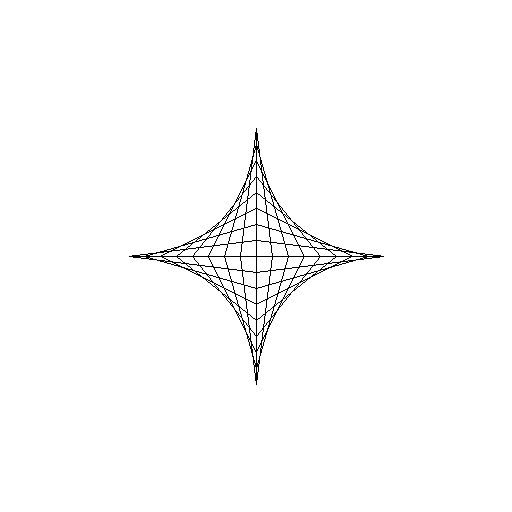 